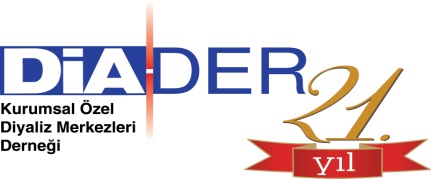 DİADER 2. DİYALİZ EĞİTİM GÜNLERİDİADER tarafından bölgesel olarak düzenlenen Eğitim Programlarının 2. si İzmir`de düzenlenecek olup Eğitime Üye Merkezlerimizde görev yapan personel öncelikli olmak üzere salon kontenjanlarının müsaade ettiği ölçüde Üye Olmayan merkez personelinin de katılımı sağlanacaktır.Tarih:		06.05.2018Yer:   		KEY Otel / İZMİRSaat: 		10:00 – 15.15Konuşmacılar:Prof. Dr. Tevfik ECDER	( Bilim Üniversitesi )Doç. Dr. Fatih KIRCELLİ	( FMC Medikal Direktörü)Eğitmen Hem. Fatma KABAN ( Biruni Üniversitesi )	Eğitmen Hem. Dürdane YALÇIN( Bilim Üniversitesi )Bilimsel Program:10:30 – 11:45	(Diyalizde Literatür Güncellemesi”– Doç. Dr. Fatih KIRCELLİ)Salon-1  	10:30 – 12:00 (“Diyalizde Hijyen ve Enfeksiyon Kontrolu“– Hemş. Fatma Kaban)Salon-212:00 – 13:30    Öğle Yemeği13:30 – 15:00 (“Diyalizde Zor Vakalar”– Prof. Dr. Tevfik Ecder“)Salon-1  13:30 – 15:00 (“Diyalizde Kuru Ağırlık Kavramı,Hipervolemi ve Hipertansiyon İlişkisi”–  Hemş. Dürdane YALÇIN)Salon-2Eğitim Kayıt FormuEğitim Sekreteryası;Mustafa IŞIKTEL:		0532-285 7684TEL:		0212-330 4021E-POSTA:	diader@diader.org.trAdı SoyadıKuruluş AdıGörevTelefonE-PostaDoldurularak diader@diader.org.tr mail adresine gönderilmelidirDoldurularak diader@diader.org.tr mail adresine gönderilmelidir